PLANTILLA DE AGENDA DE REUNIONES DE NEGOCIOS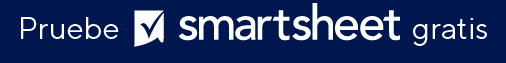 OBJETIVOSOBJETIVO 1	OBSERVACIONESOBJETIVO 2OBSERVACIONES	OBJETIVO 3	OBSERVACIONES	OBJETIVO 4	OBSERVACIONESCRONOGRAMAFECHAHORAUBICACIÓNUBICACIÓNPRESIDENTE DE LA REUNIÓNCORREO ELECTRÓNICOCORREO ELECTRÓNICOTELÉFONOESCRIBANO DE LA REUNIÓNCORREO ELECTRÓNICOCORREO ELECTRÓNICOTELÉFONOTÍTULOTÍTULOTÍTULOTÍTULOASISTENTES PRESENTESASISTENTES PRESENTESASISTENTES PRESENTESASISTENTES PRESENTESHORADESCRIPCIÓN DEL CONTENIDO10:30 a 10:40Asistencia; Llamada al orden10:41 a 11:00Objetivo 111:01 a 11:15Objetivo 211:16 a 11:30Objetivo 311:31 a 11:50Objetivo 411:51 a 12:00Anuncios; Comentarios de cierreRENUNCIATodos los artículos, las plantillas o la información que proporcione Smartsheet en el sitio web son solo de referencia. Mientras nos esforzamos por mantener la información actualizada y correcta, no hacemos declaraciones ni garantías de ningún tipo, explícitas o implícitas, sobre la integridad, precisión, confiabilidad, idoneidad o disponibilidad con respecto al sitio web o la información, los artículos, las plantillas o los gráficos relacionados que figuran en el sitio web. Por lo tanto, cualquier confianza que usted deposite en dicha información es estrictamente bajo su propio riesgo.